ПутешествияДо 14 летС 14-18 летСтарше 18 летНоминация  «Мир природы»До 14 летС 14-18 летСтарше 18 летНоминация «Фестивали.Конкурсы.Концерты»До 14 летС 14-18 летСтарше 18 летНоминация «Человек  читающий»До 14 летС 14 до 18 летСтарше 18 летместоавторработа1Иванова ДарьяПутешествие к дальним берегам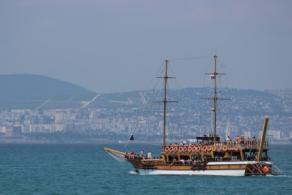 2Молодкина ПолинаБелый город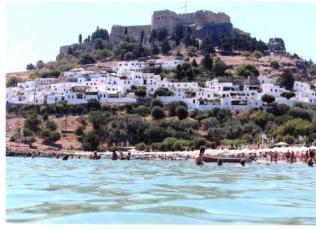 местоавторработа1Васильев КириллВид на Соловецкий монастырь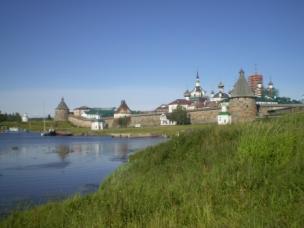 2Емельянов РоманЛучше гор могут быть только горы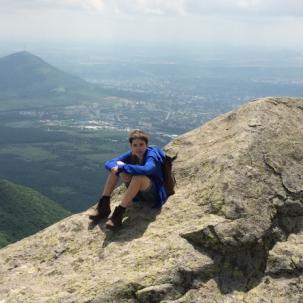 3Кошкина ЕкатеринаСеверная Венеция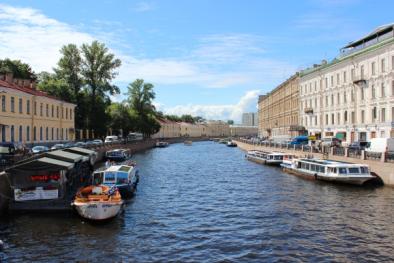 3Панкова МарияПара на закате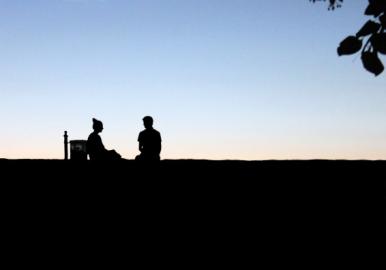 местоавторработа1Змеенкова С.В.Жизнь в деревне длинношеих женщин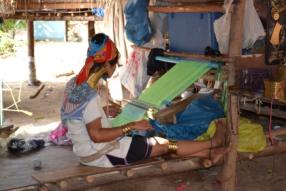 1Розанов В.А.Мечтаем вернуться-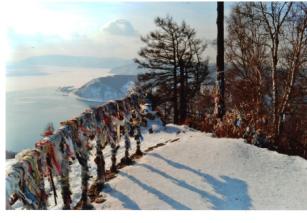 2Санталова Н.А.Серия снимков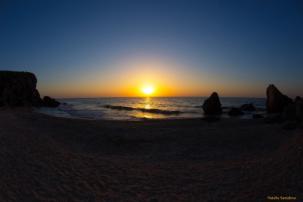 2Ищенко Д.А.Серия снимков-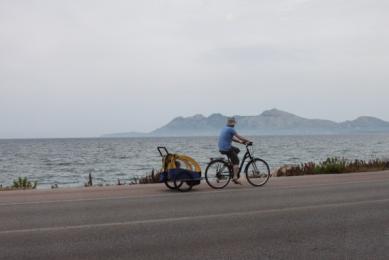 3Медведева М.В.Серия снимков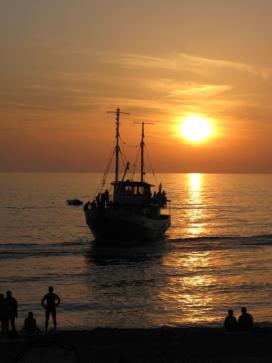 3Квач В.А.Серия снимков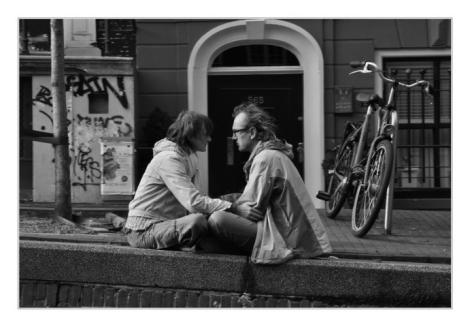 местоавторработа1Мальцева АлинаКак прекрасен этот мир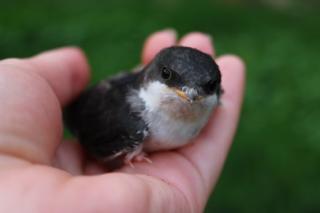 1Басова ПолинаЧудесное рядом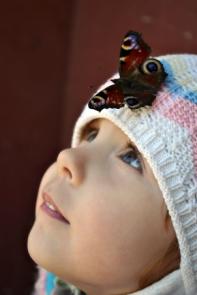 2Киямова РозаСерия снимков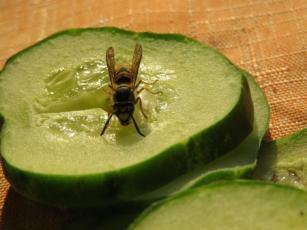 3Минеев АртемНовогодний снег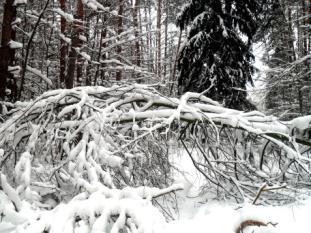 3Плотникова ДарьяСерия снимков-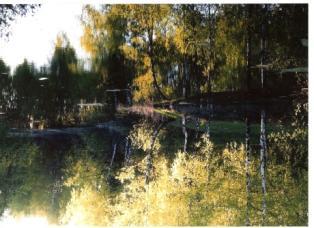 3Якубовская ДианаНа прогулке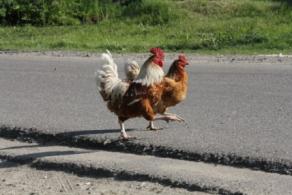 местоавторработа1Панкова МарияРодник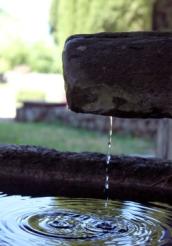 2Храмова ВикторияСерия снимков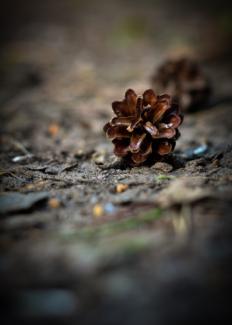 2Трухина ЕкатеринаСерия снимков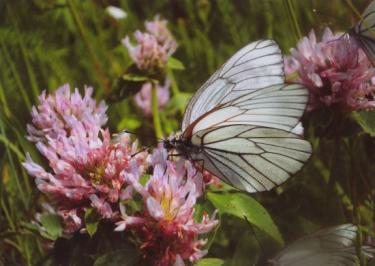 2Емельянов РоманСерия снимков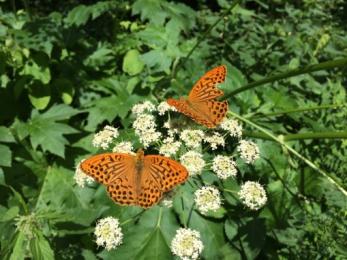 3Васильев КириллСерия снимков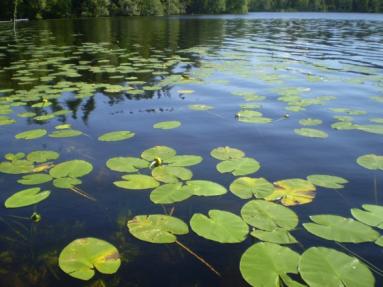 3Павлова ПолинаСерия снимков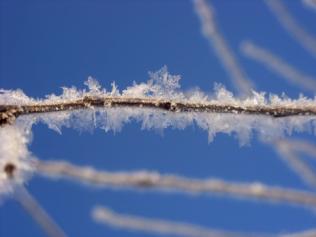 местоавторработа1Санталова Н.А.Серия снимков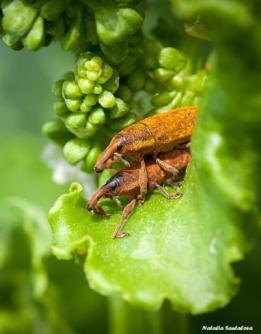 1Фокин Ю.В.Серия снимков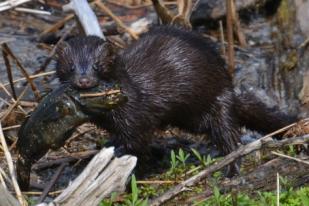 2Палеткина Е.В.Зимний пейзаж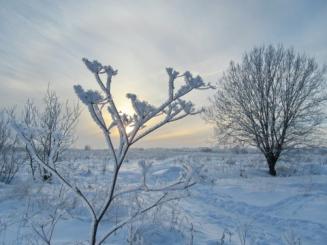 2Кошелькова В.Н.Серия снимков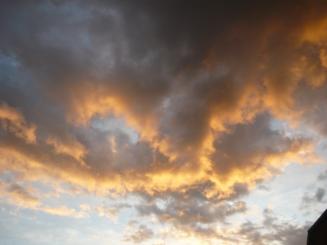 3Колосова Е.К.Серия снимков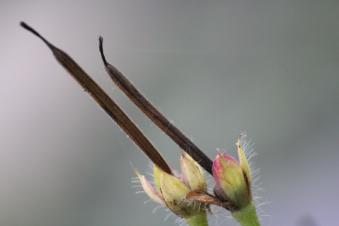 3Нестеренко А.И.Серия снимков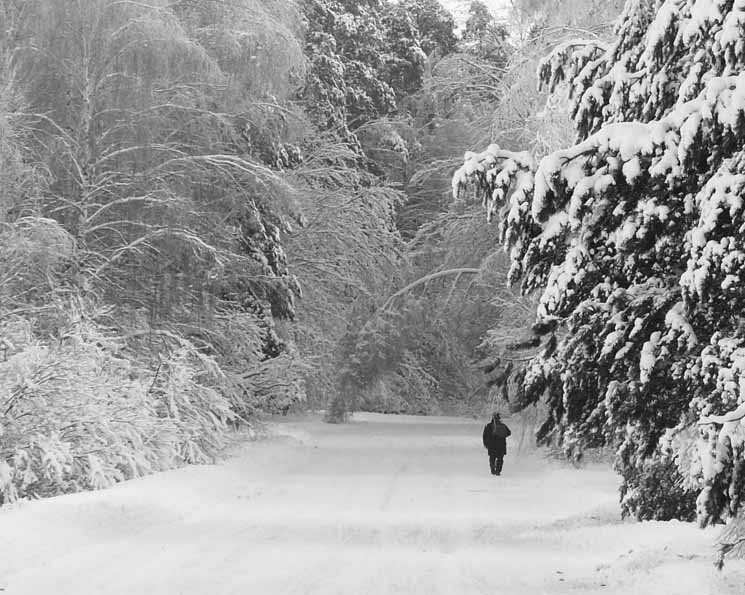 3Панова А.М.Серия снимков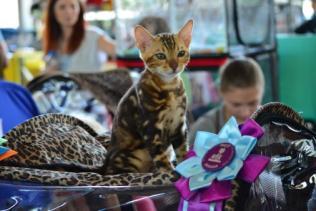 3Медведева М.В.Серия снимков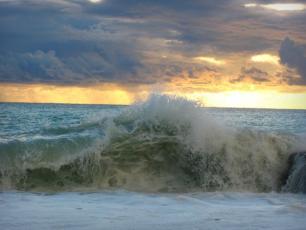 3Шориков Р.В.Мы такие разные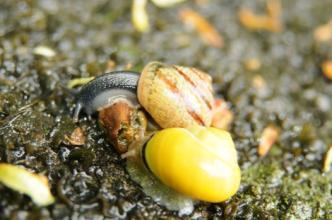 3Смирнова Г.В.Серия снимков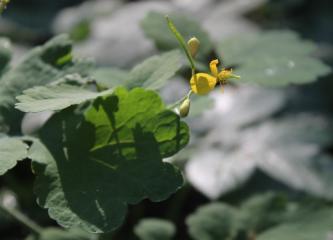 местоавторработа1Иванова ДарьяЗвезды стали ближе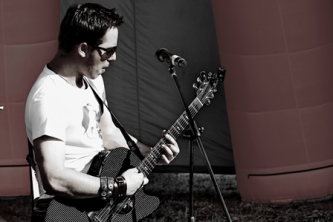 2Ерофеев АртемМы давно блинов  не ели-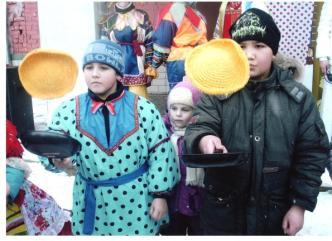 3Мисик ОльгаШествие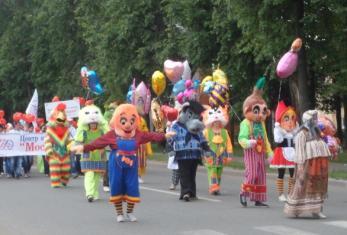 местоавторработа1Постникова ОльгаФлейтист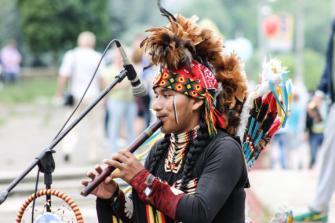 2Кошкина ЕкатеринаСпектакль для детей и взрослых-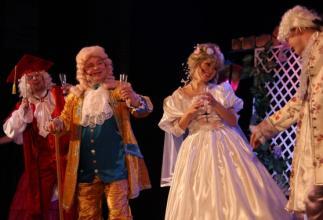 3Павлова ПолинаС днем химика!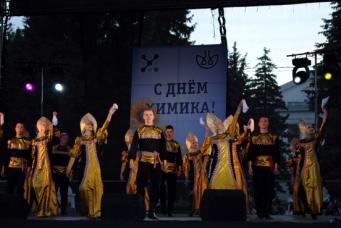 местоавторработа1Колосова Е.К.Серия снимков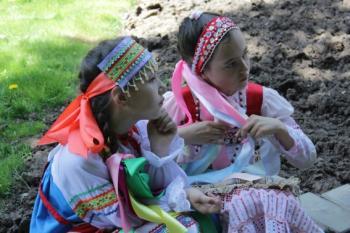 2Медведева М.В.Серия снимков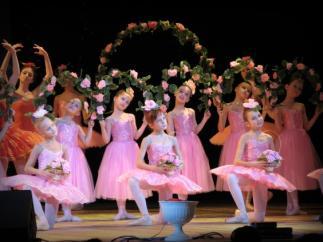 3Смирнова Г.В.Ну чего так долго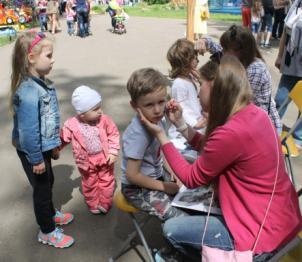 местоавторработа1Псарева АнастасияКак хорошо уметь читать!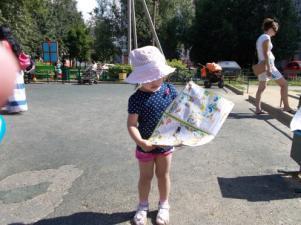 2Грушникова ЕлизаветаЗаколдованная буква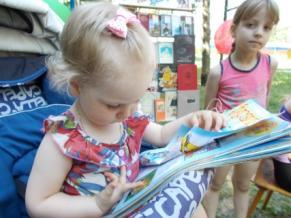 2Иванова ДарьяБыть в курсе событий-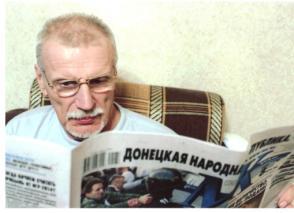 3Колоскова ЛизаМне теперь не до игрушек-я учусь читать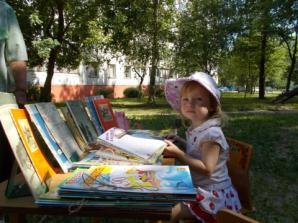 местоавторработа1Храмова ВикторияДобрая книга в добрых руках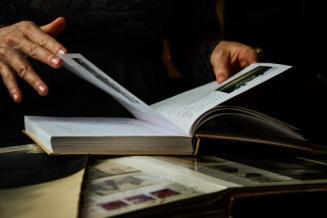 3Постникова ОльгаВоспоминания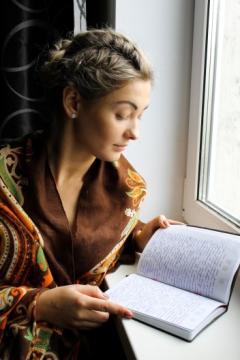 местоавторработа1Молодкин А.Ю.Чтение акафеста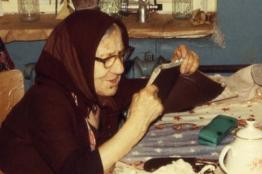 2Фатеева О.А.Фантазия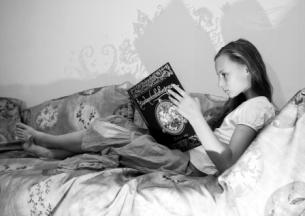 3Дорофеев С.А.Нелегко быть отличником!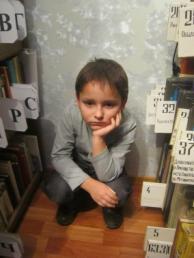 